PRIJEDLOG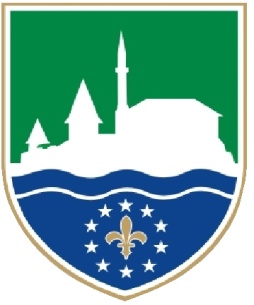 GENDER AKCIONI PLAN GRADA CAZINAZA PERIOD OD 2020. DO 2024. GODINECazin, juni 2020. godineSADRŽAJ1.	UVOD	12.	PRAVNI I INSTITUCIONALNI OKVIR ZA RAVNOPRAVNOST SPOLOVA	22.1	Pravni okvir za izradu gender akcionog plana Grada Cazina	43.	RAVNOPRAVNOST SPOLOVA U GRADU CAZINU	63.1	Osnovni podaci	63.2	Institucionalni mehanizam za ravnopravnosti spolova Grada Cazina	73.3	Rodno-odgovorna analiza budžeta Grada Cazina	83.4	Stanje ravnopravnosti spolova u Gradu Cazinu	93.4.1	Stanovništvo	103.4.2	Obrazovanje	103.4.3	Tržište rada	133.4.4	Nasilje nad ženama i nasilje u porodici	163.4.5	Javni život	184.	Struktura Gender akcionog plana Grada Cazina	205.	Ciljevi i aktivnosti Gender akcionog plana Grada Cazina za period 2020. – 2024. godine	216.	Monitoring i evaluacija Gender akcionog plana Opštine	26Osnovni pojmovi i definicije ravnopravnosti polova	27UVODGrad Cazin je pristupio izradi Gender akcionog plana u okviru projekta "Podrška izradi Gender akcionih planova (GAP) u šest lokalnih zajednica u Bosni i Hercegovini" koji provodi UG „Nešto Više“ Sarajevo, a koji je podržan od strane Ministarstva vanjskih poslova Kraljevine Holandije. Cilj projekta je osnaživanje uloge žena u društvu te podrška lokalnim partnerstvima u procesu uspostavljanja efektivnih mehanizama za ostvarivanje ravnopravnosti spolova. Gender akcioni plan (GAP) Grada Cazina je strateško-planski dokument Grada, koji svojom implementacijom treba da potiče budući rast i razvoj zajednice, te unaprijedi ravnopravnost spolova u zajednici. Uvođenje principa ravnopravnosti spolova u razvojne politike, strategije, projekte i programe je od posebnog značaja na lokalnom nivou, jer je lokalni nivo vlasti najneposredniji i najbliži građanima/kama.Ravnopravnost spolova predstavlja jednaka prava i slobode, vidljivost i zastupljenost žena i muškaraca u svim područjima javnog i privatnog života. Postizanje ravnopravnosti spolova je ključno za zaštitu fundamentalnih ljudskih prava, razvijanje demokratskog društva, poštivanje vladavine prava, te ekonomski rast i konkurentnost. Iako je vidljiv napredak Bosne i Hercegovine u oblasti ravnopravnosti spolova razlike su prisutne u mnogim područjima.Prema Zakonu o ravnopravnosti spolova u Bosni i Hercegovini obaveza svakog nivoa vlasti se sastoji od sljedećih segmenata:analizu stanja spolova u određenoj oblasti;implementaciju donesenih državnih politika kroz akcione planove za ravnopravnost spolova;mjere za otklanjanje uočene neravnopravnosti spolova u određenoj oblasti.Metodologija izrade Gender akcionog plana Grada Cazina bazirana je na pristupu Evropske povelja za ravnopravnost žena i muškaraca na lokalnom nivou kao i Priručniku za ostvarivanje ravnopravnosti spolova na lokalnom nivou koji je izdao Gender Centar Vlade FBIH.Gender akcioni plan Grada Cazina se odnosi na period od 2020. do 2024. godine i usklađen je sa odgovarajućim strateškim dokumentima i politikama koje se odnose na tematiku rodne ravnopravnosti i lokalnog razvoja, i to sa Zakonom o ravnopravnosti spolova Bosne i Hercegovine, Gender akcionim planom Bosne i Hercegovine (2018.-2022.), kao i sa drugim strategijama na državnom, entitetskom, kantonalnom i lokalnom nivou.PRAVNI I INSTITUCIONALNI OKVIR ZA RAVNOPRAVNOST SPOLOVAUstav BiH garantira visok stepen međunarodno priznatih ljudskih prava i osnovnih sloboda, jer sadrži 15 najvažnijih instrumenata za zaštitu ljudskih prava, među kojima je i Konvencija o ukidanju svih oblika diskriminacije žena, čime se BiH obavezuje da primjeni najviše međunarodno priznate standarde ljudskih prava. Ujedinjene nacije (UN) kao i države članice UN imaju, u skladu s Poveljom UN, obavezu da promoviraju prava čovjeka, dostojanstvo i vrijednost čovjekove ličnosti bez ikakve diskriminacije, što uključuje i zabranu diskriminacije na osnovi spola. Države članice su obavezne poštovati i promovirati ljudska prava i slobode kao osnove ekonomskog razvoja, mira i međunarodne sigurnosti. Nastavljajući pravnu tradiciju bivše Jugoslavije, ove obaveze je preuzela Bosna i Hercegovina kao članica UN od 22. maja 1992. godine. Na nivou Ujedinjenih nacija najvažniji dokumenti iz oblasti ravnopravnosti spolova je Konvencija o ukidanju svih oblika diskriminacije žena – CEDAW.Ravnopravnost spolova je osnovno pravo, zajednička vrijednost cijele Evropske unije i predstavlja neophodan uslov za postizanje ciljeva Evropske unije koji se tiču razvoja, zapošljavanja i socijalne kohezije. Princip ravnopravnosti polova i jednakog tretmana i jednakih mogućnosti za žene i muškarce je jedan od osnovnih pravnih principa Evropske unije, sadržan u osnivačkom ugovoru, kao i u mnogim direktivama, koje su transpozicijom inkorporirane u unutrašnje zakonodavstvo država članica.Zakon o ravnopravnosti spolova u BIH (ZoRS BiH) donešen je 2003. u BiH, a izmijenjen i dopunjen je 2009, čime su pravni standardi ravnopravnost spolova utvrđeni Konvencijom o ukidanju svih oblika diskriminacije žena postali sastavni dio pravnog sistema BiH. Zakon je najvažniji instrument za razvijanje svijesti o pitanjima ravnopravnosti spolova i uvođenje principa ravnopravnosti spolova u javne politike i propise. Ovaj zakon uređuje, promovira i štiti ravnopravnost spolova i zabranjuje diskriminaciju, te jamči jednake mogućnosti svim građanima/kama, kako u javnoj tako i u privatnoj sferi života. Zakon obavezuje sva državna tijela, na svim nivoima organizacije vlasti i tijela lokalne samouprave, uključujući zakonodavnu, izvršnu i sudsku vlast, političke stranke, pravna lica s javnim ovlaštenjima, pravna lica koja su u vlasništvu ili pod kontrolom države, entiteta, kantona, grada ili općine ili nad čijim radom javni organ vrši kontrolu, da osiguraju i promoviraju ravnopravnu zastupljenost spolova u upravljanju, procesu odlučivanja i predstavljanju.Zakonom o ravnopravnosti spolova BiH je utvrđeno postojanje i obaveza uspostavljanja institucionalnih mehanizama za ravnopravnost spolova. U skladu sa ZoRS BiH, ključni institucionalni mehanizmi za ravnopravnost spolova su Agencija za ravnopravnost spolova BiH Ministarstva za ljudska prava i izbjeglice BiH i na entitetskom nivou, Gender Centar Federacije BiH i Centar za jednakost i ravnopravnost spolova Vlade Republike Srpske.Agencija i entitetski gender centri su ključne institucije za kreiranje sveobuhvatnog, sistemskog i koordiniranog pristupa provođenju ZoRS-a. Agencija i gender centri također zaprimaju i obrađuju molbe, žalbe i predstavke osoba i grupa osoba u kojima se ukazuje na povrede nekog prava iz ZoRS BiH u skladu sa Jedinstvenim pravilima za primanje i obrađivanje molbi, žalbi i predstavki osoba i grupa osoba („Službeni glasnik BIH“ broj 72/11). Agencija i gender centri pružaju stručnu podršku drugim institucijama u procesu provođenja obaveza iz ZoRS-a.Mreža institucionalnih mehanizama za gender pitanja u BiH obuhvata i zakonodavnu i izvršnu vlast na svim nivoima vlasti. Komisija za ostvarivanje ravnopravnosti spolova Parlamentarne skupštine BiH, komisije za ravnopravnost spolova Doma naroda i Zastupničkog doma Parlamenta Federacije BiH, te Odbor jednakih mogućnosti Narodne skupštine Republike Srpske su aktivne i održavaju redovne sjednice, uključujući i tematske sjednice.Osnovane su komisije za ravnopravnost spolova kantonalnih skupština u Federaciji BiH, a na lokalnom nivou djeluju komisije u okviru općinskih vijeća/skupština opština u skoro svim općinama u BiH. Kako bi se osigurala dosljedna implementacija Zakona o ravnopravnosti spolova u BiH 2006. godine usvojen je prvi Gender akcioni plan u BiH (GAP BiH) („Službeni glasnik BiH, broj 41/09) za period 2006 -2011, kao prvi strateški dokument za uvođenje principa ravnopravnosti spolova u sve oblasti javnog i privatnog života (eng. gender mainstreaming). Drugi GAP BiH usvojen je 2013. godine („Službeni glasnik BiH“, broj 98/13) za period 2013 -2017. Ovaj strateški dokument sadrži strateške ciljeve, koji definišu prioritetne oblasti djelovanja, te programe i mjere za ostvarivanje tih ciljeva. Jedna od prioritetnih oblasti je rad, zapošljavanje i pristup ekonomskim resursima.Cilj GAP BiH je da usmjeri resorna ministarstva i druge institucije u radu na uključivanju principa ravnopravnosti spolova u skladu sa članom 24. Zakona o ravnopravnosti spolova BiH, koji propisuje obaveze nadležnih institucija na svim nivoima vlasti u BiH. Na osnovu GAP BiH-a institucije BIH donose godišnje operativne planove koji omogućavaju sistemsko i koordinirano djelovanje u procesu gender minstreaming-a u institucijama.Pored GAP BiH, doneseni su i sprovodene se i druge, sektorske, javne politike i strategije na nivou države i entiteta, koje doprinose uvođenju principa ravnopravnosti spolova u specifične prioritetne oblasti (nasilje na osnovu spola, rod i sigurnost, unapređenje položaja žena na selu, rodno odgovorno budžetiranje). Na nivou države usvojen je drugi po redu Akcioni plan za implementaciju Rezolucije Vijeća sigurnosti UN-a 1325 „Žene, mir i sigurnost“ u BiH za period 2014- 2017 („Službeni glasnik BiH“, 89/14), kao i Okvirna Strategija za provedbu Konvencije Vijeća Evrope o prevenciji i borbi protiv nasilja nad ženama i nasilja u porodici za period 2015- 2018 godine („Službeni glasnik BiH“, broj 75/15).Pravni okvir za izradu gender akcionog plana Grada CazinaUzimajući u obzir strukturu i ustavom određenu podjelu nadležnosti između različitih nivoa vlasti u BIH donošenjem Zakona o ravnopravnosti spolova u BIH, Bosna i Hercegovina se odlučila da osigura mrežu institucionalnih mehanizama za ravnopravnost spolova na svim nivoima vlasti te je utvrđena obaveza svih nivoa vlasti da aktivno djeluju za ravnopravnost spolova i otklanjanje diskriminacije na osnovu spola. Ova obaveza je utvrđena u članu 24. Zakona o ravnopravnosti spolova u BIH koji glasi:Organi vlasti na državnom i entitetskom nivou, kantonalni organi i organi jedinica lokalne samouprave, pravne osobe sa javnim ovlaštenjima, pravne osobe u većinskom vlasništvu države, u okviru svojih nadležnosti, dužni su poduzeti sve odgovarajuće i potrebne mjere radi provođenja odredbi propisanih ovim Zakonom i Gender akcionim planom Bosne i Hercegovine, uključujući, ali ne ograničavajući se na:donošenje programa mjera radi postizanja ravnopravnosti spolova u svim oblastima i na svim nivoima vlasti;donošenje novih ili izmjenu i dopunu postojećih zakona i drugih propisa radi usklađivanja sa odredbama ovog Zakona i međunarodnim standardima za ravnopravnost spolova;provođenje aktivnosti i mjera Gender akcionog plana Bosne i Hercegovine kroz redovne programe rada uz osiguranje budžetskih sredstava;osiguranje prikupljanja, vođenja, analize i prikazivanja statističkih podataka razvrstanih po spolu;Sastavni dio programa mjera radi postizanja ravnopravnosti spolova u svim oblastima uključuje, ali se ne ograničava na:analizu stanja spolova u određenoj oblasti;implementaciju donesenih državnih politika kroz akcione planove za ravnopravnost spolova;mjere za otklanjanje uočene neravnopravnosti spolova u određenoj oblasti.Nadležni zakonodavni, izvršni i organi uprave svih nivoa vlasti u Bosni i Hercegovini obavezni su osnovati odgovarajuće institucionalne mehanizme za ravnopravnost spolova koji će provoditi Zakon o ravnopravnosti spolova u Bosni i Hercegovini, koordinirati realizaciju programskih ciljeva iz Gender akcionog plana Bosne i Hercegovine i osigurati provođenje međunarodnih standarda u oblasti ravnopravnosti spolova.Nadležni državni, entitetski i kantonalni organi vlasti, kao i organi jedinica lokalne samouprave dužni su sve propise i druge akte iz svoje nadležnosti prije upućivanja u zakonsku proceduru dostaviti na mišljenje institucionalnim mehanizmima za ravnopravnost spolova radi usaglašavanja sa odredbama Zakona o ravnopravnosti spolova u Bosni i Hercegovini.Kada je u pitanju usklađenost gradskih propisa sa Zakonom o ravnopravnosti spolova u BiH, Statut općine Cazin definiše samoupravni djelokrug općine, te uređuje rad upravljačkih tijela i tijela odlučivanja i osigurava ravnopravnu zastupljenost žena i muškaraca pri izboru ili imenovanju u navedena tijela.  To je vidljivo iz:Člana 28: gdje je utvrđeno  da „Općina obavlja poslove kojima se neposredno ostvaruju potrebe gradana...“, „donošenjem programa i mjera radi postizanja jednakosti spolova, te osiguravanje vođenja statističkih podataka i informacija razvrstanih po spolu,Člana 28: gdje je utvrđeno  da „Prilikom predlaganja kandidata za predsjedavajućeg i zamjenika predsjedavajućeg Općinskog vijeća osigurat će se u pravilu ravnopravna zastupljenost konstitutivnih naroda i ostalih, te ravnopravnost spolova.“Člana 30. gdje je utvrđeno  da „Prilikom imenovanja članova stalnih i povremenih radnih tijela Općinsko vijeće će voditi računa da sastav tijela osigura ravnopravnu zastupljenost spolova u skladu sa Zakonom.“Člana 39. gdje je utvrđeno  da „Na nivou Općine osniva se zdravstveni savjet koji broji devet članova iz reda zdravstvenih i nezdravstvenih struka. Prilikom osnivanja savjeta iz stava 1. ovog člana poštovat će se princip odražavanja ravnopravne zastupljenosti oba spola.“Člana 39. gdje je utvrđeno da prilikom predlaganja i izbora članova Savjeta mjesne zajednice mora se voditi računa da sastav članova odražava približno ravnopravno nacionalnu i spolnu zastupljenost stanovništva.RAVNOPRAVNOST SPOLOVA U GRADU CAZINUZa potrebe analize stanja ravnopravnosti spolova u Gradu Cazinu izvršeno je prikupljanje i analiza dostupnih informacija i podataka.Analiza stanja ravnopravnosti spolova je sagledana iz ugla ravnopravnosti spolova što omogućava utvrđivanje oblasti u kojima eventualno postoji diskriminacija ili nejednakosti u pristupu pravima, koristima i resursima između žena i muškaraca, djevojčica i dječaka po pojedinim oblastima. Pored toga ovaj pristup omogućuje da se istraže uzroci takvog stanja kao i da ukaže na to kako se oni mogu promijeniti jer daje osnovu na kojoj će se temeljiti akcioni plan.Za potrebe ove analize prikupljeni su sljedeći podaci:statistički podaci od strane Zavoda za statistiku,administrativni podaci od strane gradskih organa i službi,urađena je analiza ključnih propisa i dokumenata Grada Cazina;korištena su druga istraživanja i studije te stručna mišljenja.Ovaj pristup je omogućio:da ukaže na prioritete i ključne ciljeve koje je potrebno ostvariti ida omogući utvrđivanje trenutnog stanja (ne)ravnopravnosti spolova kao i da utvrdi način na koji će se promjene mjeriti.Osnovni podaciGrad Cazin nalazi se na sjeverozapadnom dijelu Bosne i Hercegovine (BIH), tj. Federacije Bosne i Hercegovine (FBIH). Grad Cazin je sastavni dio Unsko-sanskog kantona u čijem se sastavu nalaze grad Bihać i općine Bosanska Krupa, Bosanski Petrovac, Bužim, Ključ, Sanski Most i Velika Kladuša. Grad Cazin prostire se na površini od 356 km² što čini 8,63% površine Unsko-sanskog kantona. Grad Cazin čini 54 naseljena mjesta koja su organizirana u 23 mjesne zajednice (MZ). Prema posljednjem popisu stanovništva iz 2013. godine, Grad Cazin ima 66.149 stanovnika od čega je 50,00 % žena. Prosječna starost stanovništva u gradu Cazinu je 34,85 godina. Strukturu stanovništva karakterizira značajan udio radno sposobnog stanovništva (od 15 do 65 godine starosti) koja iznosi 73%. Sa gustoćom naseljenosti od 185 stanovnika/km² Grad Cazin se ubraja među gusto naseljene sredine. Prosječna naseljenost Unsko-sanskog kantona iznosi 66 stanovnika/km², dok je prosjek FBIH 85 stanovnika/km². Na temelju indeksa razvijenosti jedinica lokalne samouprave koje je utvrdio Federalni zavod za programiranje razvoja vidimo da je Grad Cazin od 79 općina u Federaciji Bosne i Hercegovine rangiran na 64 mjesto po stepenu razvijenosti čime se on svrstava među nerazvijene općine. Za izradu indeksa razvijenosti jedinica lokalne samouprave Federalni zavod za programiranje razvoja  je koristio sljedeće indikatore: prihodi od poreza na dohodak po stanovniku, stepen zaposlenosti, kretanje stanovništva, udio starog stanovništva u ukupnom stanovništvu i stepen obrazovanja radne snage. Radno sposobno stanovništvo grada Cazina u 2018. godini čini 48.682 lica, dok je prosječan registrovan broj zaposlenih lica u 2018. godini je 7.031 lica tako da stepen zaposlenosti iznosi 14,4%. Prosječan registrovan broj nezaposlenih lica u Cazinu u 2018. godini je 9.023 i stepen nezaposlenosti iznosi 56,2%. U Gradu Cazinu prosječna neto plata u 2018. godini je iznosila 719 KM, što je 85,6% u odnosu na prosjek USK i 80,9% u odnosu na prosjek FBiH.U 2018. godini u Gradu Cazinu ostvaren je uvoz u ukupnom iznosu od 127 mil. KM što čini 0,96 % uvoza F BiH ili 32,5% ostvarenog uvoza u USK.U 2018. godini u Gradu Cazinu ostvaren je izvoz u ukupnom iznosu od 33,8 mil. KM što čini 0,43 % uvoza F BiH ili 9,8% ostvarenog izvoza u USK. Pokrivenost uvoza izvozom u Gradu Cazinu u 2018. godini bila je samo 26,58 % što je posljedica i djelom činjenice da  Grad Cazin predstavlja trgovačko središte USK.Ukupan broj registriranih poslovnih subjekata na području Grada Cazina na dan 31.12.2018. godine je 2.588, a analiza registriranih pravnih lica po standardnoj klasifikaciji djelatnosti ukazuje na to da se većina ekonomske aktivnosti na području Grada Cazina odvija u sektoru trgovine (321 poslovnih subjekata), prerađivačke industrije (129 poslovnih subjekata) i  ostalih uslužnih djelatnosti (126 poslovnih subjekata).Institucionalni mehanizam za ravnopravnosti spolova Grada CazinaU skladu sa svojom nadležnosti, Komisija za ljudska prava i ravnopravnost spolova predstavlja institucionalni mehanizam za ravnopravnost spolova Gradskog vijeća koji u skladu sa Poslovnikom o radu Općinskog vijeća („Službene novine Općine Cazin“ broj 1/11) u djelokrugu rada razmatra pitanja koja se odnose na:osiguranje i zaštitu ljudskih prava i osnovnih sloboda;razvoj i probleme u realizaciji i zaštiti ljudskih prava i sloboda, te mjere za njihovu efikasniju zaštitu;peticije u vezi povreda ljudskih prava i osnovnih sloboda;ravnopravnosti spolova, posebno u vezi unapređenja statusa žena;razmatranje predloženih odluka i drugih akata sa stanovišta ravnopravnosti spolova i sprečavanja diskriminacije žena;odnose općine i vjerskih zajednica na njenom području;predlaganje mjera za poboljšanje odnosa sa vjerskim zajednicama;vršenje drugih poslova utvrđenih zakonom, Statutom općine i Poslovnikom.Komisija za ljudska prava i ravnopravnost spolova prema članu 24. Zakona o ravnopravnosti spolova u BIH pored općih nadležnosti u pogledu promocije i zaštite ljudskih prava i sloboda je izričito nadležna za praćenje i promoviranje ravnopravne zastupljenosti spolova na nivou lokalne zajednice kao i ostvarivanje saradnje sa nevladinim organizacijama koje se bave pitanjem ravnopravnosti spolova i saradnje sa Gender centrima odnosno Gender Centrom Vlade FBIH i Agencije za ravnopravnost spolova Bosne i Hercegovine. Za ostvarivanje ovih nadležnosti kao optimalno rješenje nameće se donošenje Gender akcionog plana Grada Cazina kao instrumenta za usmjereno i koordinirano djelovanje svih gradskih organa i službi za ravnopravnost spolova. U ovom procesu Komisija bi imala primarnu ulogu nadzora nad provođenjem akcionog plana što će biti obrazloženo u dijelu koji se odnosi na oblast monitoringa i evaluacije. Budući da je ovo nova uloga Komisije potrebno je uložiti vrijeme i resurse da se osiguraju neophodni kapaciteti da se preuzme ova uloga. Pored toga potrebno je osigurati i jačanje kapaciteta gradskih službi kako bi u potpunosti preuzele svoje uloge u pogledu kako provođenja aktivnosti Gender akcionog plana tako i provođenja redovnih analiza stanja ravnopravnosti spolova.Rodno-odgovorna analiza budžeta Grada CazinaBudžet Grada Cazina za 2019. Godinu je iznosio 24.804.981,00 KM. Budžet Grada je razvojne prirode jer 57,63% ukupnog budžeta (ili 14.294.506,00 KM) se odnosi na tekuće i kapitalne grantove kojima se doprinosi razvoju lokalne zajednice. Razvojni budžet kroz uvođenje rodno odgovornog planiranja i programiranja osigurava da se dostupnim sredstvima utiče na sve razvojne ciljeve tako i na (ne)ravnopravnost spolova.U odnosu na trenutno stanje (ne)ravnopravnosti spolova usvojeni su programi koji se mogu označiti kao programi koji teže ravnopravnosti spolova. To su prije svega programi socijalne potpore i izdvajanja za podršku obrazovanju mladih, razvoju poduzetništva i samozapošljavanju nezaposlenih lica prikazani u slijedećoj tabeli:Ovi programi ukazuju na činjenicu da je procesu izrade budžeta prethodila određena analiza potreba oba spola. Međutim, rodno odgovorno budžetiranje ne podrazumijeva različite budžetske linije za žene ili muškarce već osiguravanje da žene i muškarci imaju jednake koristi od budžeta, te da njihove različite potrebe zadovolji.Pored toga sasvim je jasno da i svi drugi razvojni programi imaju ili mogu imati uticaja na ravnopravnost spolova. Međutim, bez podataka o tome kako se kreiraju prioriteti u okviru navedenih programa nije moguće utvrditi da li oni zaista imaju taj uticaj. Ako se na primjer uzmu u obzir podaci u oblasti zaposlenosti/nezaposlenosti prema kojima je u strukturi zaposlenih 5,8% više zaposlenih osoba muškog spola, te je u strukturi nezaposlenih 2% više nezaposlenih osoba ženskog spola onda bi grantovi u okviru Programa aktivne politike zapošljavanja trebali da odgovore na te razlike. I pored ovih nalaza jasno je da će biti potrebno jačati kapacitete nadležnih gradskih službi da u procesu planiranja svih programa i aktivnosti pa tako i budžeta analiziraju stanje u svojoj oblasti te da u odnosu na utvrđeno stanje utvrde mjere kojima će se osigurati da Grad Cazin kroz svoje programe utiče na (ne)ravnopravnost spolova.Stanje ravnopravnosti spolova u Gradu CazinuZa potrebu izrade ovog Gender akcionog plana prikupljeni su dostupni podaci koji su razvrstani po spolu. U tu svrhu prikupljeni su statistički podaci koji su dostavljeni od strane Federalnog zavoda za statistiku, Centralne izborne komisije BIH te su korišteni i administrativni podaci kojima raspolaže Grad Cazin. Pored toga izvršena je analiza javno dostupnih podataka o stanju ravnopravnosti spolova u Gradu Cazinu. Svi podaci su analizirani iz ugla ravnopravnosti spolova te su interpretirani u odnosu na trendove (ne)ravnopravnosti spolova u Bosni i Hercegovini.Oblasti za utvrđivanje stanje ravnopravnosti spolova su bazirani na prioritetima koji su prepoznati u Gender akcionom planu Bosne i Hercegovini i toSprječavanje i suzbijanje nasilja na osnovu spola, uključujući nasilje u porodici kao i trgovinu ljudimaJavni život i donošenje odlukaRad, zapošljavanje i pristup ekonomskim resursimaObrazovanje, nauka, kultura i sportZdravlje, prevencija i zaštitaSocijalna zaštitaStanovništvoPrema rezulatima popisa iz 2013. godine u Gradu Cazinu živi približno isti broj stanovnika oba spola (muški: 33.072 i ženski: 33.077). ObrazovanjeObrazovanje je jedan od najvažnijih elemenata u postizanju ravnopravnosti spolova, a posebno u vremenu kada postoji potreba za kontinuiranim obrazovanjem i stručnim usavršavanjem nezavisno od dobi. U BiH i dalje postoje rodne razlike u obrazovanju u smislu odabira područja studiranja, kao i razlika u stopama završavanja srednjih škola, upisnosti na fakultete, te završavanje istih.Predškolsko obrazovanjePrema podacima Zavoda za statistiku FBiH na području grada Cazina živi 1.056 djece uzrasta 5 i 6 godina od čega 522 dječaka i 537 djevojčica. Međutim, na području grada Cazina postoji samo jedno  dječije obdanište koje trenutno pohađa 159 djece (muške 74 i ženske 85), što znači da je procenat obuhvata djece predškolskim odgojem svega 15,06%. U periodu od 06.05.2019. godine do 28.06.2019. godine u okviru predškolskog programa koji je organiziralo Ministarstvo obrazovanja, nauke, kulture i sporta Unsko-sanskog kantona u JU Dječije obdanište „Hasnija Omanović“ Cazin i osnovnim školama: OŠ Ćoralići, OŠ Stijena i OŠ „Gornja Koprivna“ predškolski program je pohađalo 92 djece (muške 46 i ženske 46).Prema tim podacima BiH je na zadnjem mjestu u Evropi. Pored činjenice da je predškolski odgoj jedan od temelja za uspjeh u nastavku obrazovanja i temelj razvoja svake osobe uključivanje djece u vrtiće je jedan od preduslova za uključivanje roditelja na tržište rada. To se posebno odnosi na majke djece kojima se, u skladu sa trenutnim društvenim okolnostima, povjerava briga o djeci. Prema podacima Grada Cazina na području grada djeluje JU Dječije obdanište „Hasnija Omanović“ Cazin te još jedan  vrtić u privatnom vlasništvu. Osnovno obrazovanjeNa području grada Cazina postoji 11 centralnih škola i 24 područne škole. U okviru OŠ Cazin II je uspostavljen Centar za razvoj inkluzivne prakse. Značajan broj centralnih školskih objekata je izgrađen 70-tih godina, a neki i mnogo ranije, tako da njihovo stanje uglavnom nije na zadovoljavajućem nivou. Poseban problem predstavljaju objekti polumontažnog tipa, koji su u naročito lošem stanju, pa je jedino rješenje izgradnja novih objekata (OŠ Cazin I). Također, u većini škola je potrebno zamijeniti prozore i vrata, te izvršiti sanaciju sanitarnog čvora i rekonstrukciju krova. Većina područnih škola je u dobrom stanju jer je u posljednjih nekoliko godina vršena rekonstrukcija postojećih (Krakača, Tržac, Rujnica i Slatina) i izgradnja novih školskih objekata (Gnjilavac, D. Koprivna, Prošići, Miostrah, Glogovac, Zmajevac, Podgredina, Vilenjača, G. Ćoralići, Mutnik, Krivaja i Pjanići). Međutim, ostali objekti su u izuzetno lošem stanju, zbog čega je neophodno pristupiti dovršetku započetih i izgradnji novih objekata. Ovdje naročito treba istaći izuzetno loše uslove za izvođenje nastave u područnim školama: D. Lučka, Ponjevići, Osredak, Št. Platnica i Majetići.Osnovne škole u 2018/2019 godini pohađa 5.252 učenika od čega je 2.571 djevojčica (48,95%). Nastavno osoblje u školama broji 415 zaposljenih od čega je 289 žena (69,6%). Centar za razvoj inkluzivne prakse u okviru OŠ Cazin II pohađa 99 učenika od čega je 30 djevojčica ( 30,3%).Srednje obrazovanjeNa području Grada Cazina postoje četiri srednje škole: Gimnazija, Medresa “Džemaludin ef. Čaušević”, te I i II srednja škola Cazin.Postoje izrazite razlike zastupljenosti muškaraca i žena unutar određenih kategorija srednjeg obrazovanja. Djevojčice dominiraju u strukturi učenika u gimnazijama dok dječaci dominiraju u strukturi učenika u usmjerenim zanimanjima. Ovakve razlike u profiliranju zanimanja između žena i muškaraca direktno utiču i na stanje na tržištu rada i daljem školovanju.U ovoj školskoj 2018/2019 godini u srednje škole je upisano 2.066 učenika raspoređenih u 100 odjeljenja, kao što je prikazano u slijedećoj tabeli:Visoko obrazovanjeU Budžetu Grada Cazina za 2019. godinu planirana su sredstva za stipendiranje studenata, koja se dodjeljuju na osnovu Javnog poziva i na osnovu utvrđenih kriterija u Pravilniku kojeg priprema Služba za opću upravu i društvene djelatnosti i kojeg usvaja Gradonačelnik.  Pravo na stipendiju mogu ostvariti redovni studenti na visokoškolskim ustanovama u BiH, čiji je osnivač Federacija BiH, Republika Srpska i Brčko Distrikt, prvog ciklusa studija na akademskim studijskim programima za sticanje diplome prvog ciklusa studija u trajanju tri studijske godine odnosno 180 ECTS bodova ili četiri godine sa 240 ECTS bodova, državljani Bosne i Hercegovine s prebivalištem na području Grada Cazina. Kriteriji na osnovu kojih se dodjeljuju stipendije studentima su opći uspjeh (u srednjoj školi ili na studiju-prosjek ocjena), natjecanja, materijalni, socijalni i zdravstveni status i sudjelovanje roditelja u odbrambeno-oslobodilačkom ratu.Za školsku 2019/2020. godinu dodijeljeno je 146 stipendija od čega je stipendiju dobilo 105 studentica i 41 studenta. Od 146 stipendista 130 studenta studiraju u Federaciji BiH i 16 u Republici Srpskoj (Banja Luka) odnosno oko 11%.U Cazinu postoji Visoka međunarodna škola Cazin na kojem je u 2018/2019 godini studiralo 161 studenata (78 ženskih i 83 muških) od čega je 55 (33 ženskih i 22 muških) redovnih studenata i 105 (45 ženskih i 60 muških) vanrednih studenta, te 1 student (muški) koji studira na daljinu.U 2018/2019 školskoj godini na Visokoškolskim ustanovama u Federaciji BiH upisalo se ukupno 622 studenta iz Cazina. Od ukupnog broja upisanog studenata su žene 377 (60,6%) i 245 (39,4%) muškarci, što pokazuje da je značajno veći broj žena studira u odnosu na muškarce.  Na visokoškolskim ustanovama u Federaciji BiH najveći broj studenata studira na Univerzitetu u Bihaću 59,8% studenata, zatim Univerzitetu u Sarajevu 20,7%, dok je na ostalim visokoškolskim ustanovama u Tuzli, Mostaru, Travniku i drugim gradovima studira 19,5% studenata.Kada se procjeni da oko 11% studenata iz Cazina studira u Republici Srpskoj onda je ukupan broj studenata iz Grada Cazina u 2018/2019 školskoj godini je oko 700 studenata (F BiH 622 i RS 78). Prema podacima JU Služba za zapošljavanje USK -Biro Rada Cazin u periodu od januara-augusta 2019. godine zbog zaposlenja u inostranstvu odjavu sa evidencije nezaposlenih lica je izvršilo 276 (Slovenija 173, Hrvatska 62, Njemačka 36 i  ostale zemlje 5). Pretpostavlja se da u navedenom broju lica je značajan broj mladih lica u kojima se nalaze i visokoobrazovani mladi. Tržište radaRavnopravno učešće žena i muškaraca na tržištu rada je jedan od preduslova za postizanje ciljeva ravnopravnosti spolova. U BiH u svim različitim dobnim skupinama, prihodovnim razredima i lokacijama, muškarci više od žena učestvuju u radnoj snazi. Učešće žena u radnoj snazi u BiH je značajno niže nego što bi se moglo očekivati i trenutno je jedno od najnižih u Evropi. Na području Grada Cazina u toku 2018. godine prosječno je bilo zaposleno 7.031 a nezaposleno 8.715 osoba. Trenutno u strukturi zaposlenih je 5,8% više muškaraca, a u strukturi nazaposlenih 2,0% više osoba ženskog spola.Prema školskoj spremi u strukturi nezaposlenih osobe ženskog spola su više prisutne sa VSS, SSS i NKV  dok u su sa VŠS, VKV i PKV prisutnije osobe muškog spola. Ta razlika se može objasniti i činjenicom da su u obrazovnoj strukturi dječaci prisutniji u usmjerenom obrazovanju.Jedan od razloga se može pronaći i u rodnoj segregaciji tržišta rada koja predstavlja raspodjelu žena i muškaraca prilikom zapošljavanja u određene sektore, tj. djelatnosti ili grupe djelatnosti. Kada se analizira pregled glavnih djelatnosti poslovnih subjekata registrovanih na području grada Cazina može se zaključiti da je većina subjekata aktivna upravo u sektoru trgovine (321 poslovnih subjekata), prerađivačke industrije (129 poslovnih subjekata) i  ostalih uslužnih djelatnosti (126 poslovnih subjekata). Među obrtima su najbrojniji u djelatnosti trgovine (186), poljoprivrede i šumarstva (140) i ugostiteljstva (130). Od dostupnih podataka za Grad Cazin, može se zaključiti da osobe ženskog spola čine većinu nastavnog osoblja u osnovnim školama što pokazuje tendenciju profiliranja žena za ovu vrstu zanimanja u većoj mjeri nego muškaraca.Prema podacima o zaposlenosti u strukturi službi Grada Cazina 62% svih zaposlenih su muškog spola, a 38% osobe ženskog spola. Od 11 rukovodećih radnih mjesta u Gradu Cazinu (mjesto šefa/ice službe odnosno pomoćnika/ce načelnika) 18% je pomoćnica načelnika i 82% pomoćnika. Pravobranioc Jedinstvenog gradskog organa uprave je osoba ženskog spola.Nasilje nad ženama i nasilje u porodiciNasilje u porodici je ponašanje kojim član porodice ugrožava tjelesni integritet, duševno stanje ili spokojstvo drugog člana porodice. Pojavljuje se u raznim oblicima kao fizičko, seksualno, psihičko i emotivno, ekonomsko, duhovno itd. Kao žrtve pojavljuju se najčešće žene (supruge), a zatim, djeca, muškarci, stara i nejaka lica.Pod pasivnim zlostavljanjem podrazumijeva se suptilan vid nasilja kao što su dvosmislenost, prebacivanje krivice, zapostavljanje i sl., koje se uglavnom teško uočava kao nasilje, a obično vodi i završi kao fizičko nasilje. Vlada Unsko-sanskog kantona je usvojila Akcioni plan za prevenciju i borbu protiv nasilja u porodici za 2017.-2019. godinu na području Unsko-sanskog kantona. Za praćenje realizacije i izvještavanje o realizaciji Akcionog plana zadužen je Koordinacioni tim koji održava periodične sastanke (jedanput u tri mjeseca) na kojima razgovara o implementaciji Programa mjera. Koordinacioni tim podnosi Vladi USK godišnje izvještaje o implementaciji Programa mjera, u periodu utvrđenom u Akcionom planu. Ovi izvještaji sadrže i ispunjenje indikatora na gradskom nivou.Podaci iz „Informacije o stanju nasilja u porodici na području Unsko-sanskog kantona za 2018. godinu“ pokazuju da je MUP USK u Gradu Cazinu evidentirao ukupno 35 krivičnih djela iz člana 222 KZ F BiH (nasilje u porodici), što je za 2 (ili 6%) više nego u 2017. godini.Po rasprostranjenosti po općinama nasiljem u porodici najviše su, ugrožene porodice na području grada Bihaća (41), grada Cazina (35), općine Velika Kladuša (26), općine Ključ (11), Sanski Most (17), općine Bosanska Krupa (9), a nešto manje je izraženo na općinama Bužim (4) i Bosanski Petrovac (4). Od ukupno 137 nasilnika najviše su nasilnici muževi (94), a od 169 žrtava najviše ima žena (94).Nasilje se obavlja i kroz druge grupe krivičnih djela i to: "Teška tjelesna povreda (23) ,,Lakša tjelesna povreda" (52), ,,oduzimanje djeteta ili maloljetnika" (1).U 2018. godini nadležnim sudovima podneseno je 147 zahtjeva za izricanjem zaštitnih mjera.Ohrabruje porast svijesti žrtava da nasilje prijave nadležnoj instituciji, ali je evidentna nedovoljna educiranost stanovništva u ovoj oblasti. Jedan dio „nasilja u porodici“ se iz raznih razloga ne prijavljuje policiji, te je neophodan dalji proaktivan rad policije na njegovom otkrivanju.Sigurna kuća za žene i djecu žrtve nasilja u porodici na teritoriji koju pokriva Unsko-sanski kanton je osnovana na inicijativu Udruženja “Žene sa Une” Bihać i počela je sa radom 10.12.2005. godine.  Smještajni kapacitet ove sigurne kuće je 16 osoba. Rad Sigurne kuće u Bihaću pomažu: Vlada Unsko-sanskog kantona – Ministarstvo zdravstva i socijalne politike USK-a, Vlada Federacije BiH – Ministarstvo rada i socijalne politike FBiH, Ministarstvo za ljudska prava i izbjeglice BiH i Agencija za ravnopravnost spolova BiH, te međunarodne organizacije kao što su UNDP, Global Fund for Women, Američka ambasada u BiH, Mama Cash, CARE International kao i od društveno odgovornih poduzeća kao što su MEGGLE,  BH Telecom, Sparkasse Bank BiH i drugi. Sigurna kuća pruža adekvatan smještaj ženama i djeci žrtvama traume i nasilja tokom procesa njihovog oporavka. Boravak u Sigurnoj kući uključuje odgovarajuću stručnu pomoć, individualni i grupni terapijski rad, savjetovanje, porodičnu terapiju, okupacionu terapiju, te ekonomsko osnaživanje kroz pohađanje kurseva za zapošljavanje i samozapošljavanje. Ako uzmemo u obzir da je u protekle četiri godine u Sigurnoj kući boravilo više od 200 žena i djece, onda nam je sasvim sigurno jasno da se mora osigurati adekvatna podrška svih nadležnih institucija za rad Sigurne kuće.U 2018. godini u JU Centar za socijalni rad bilo je 11 prijavljenih slučajeva nasilja u porodici i to uglavnom nasilje nad ženama i djecom.Problem na koji Centar nailazi kada se suoči s nasiljem u porodici je nepostojanje skloništa/prihvatilišta na području grada Cazina u kojoj se mogu smjestiti žrtve nasilja u porodici. Sigurna kuća u Bihaću nam pruža usluge i postoji određena suradnja koja je nažalost još nedovoljna. Ista ima problem oko financiranja u kojem mi kao Centar  učestvujemo iz budžeta kantona. U 2018. godini bile su  smještene  tri osobe u Sigurnoj kući. Sigurna kuća ustvari nudi privremeni smještaj (3-6 mjeseci), ali nažalost ne priprema žrtve za dalji život kada izađu iz kuće (nemaju pravnih savjetnika, ne priprema žrtvu za samostalan život izvan kuće i sl.).Posljedica tog problema za žrtve/uglavnom žene i djecu, je da mora nastaviti živjeti s nasilnikom i na taj način rizikovati da se nasilje ponavlja. Isto tako posljedica za Centar je nemogućnost upotpunosti ispunjavanja svoje obaveze predviđene zakonom odnosno Centar ne može pružiti dovoljnu zaštitu žrtvama nasilja nakon povratka kući jer joj drugi smještaj nismo u mogućnosti obezbijediti. Stoga smatramo da je jedino rješenje  obezbjediti sklonište/prihvatilište i pokriti troškove rada skloništa. U svom budžetu moramo planirati sredstva i za ovaj vid zaštite. I edukacija po ovom pitanju mora biti stalno prisutna kao i koordinacija sa policijom i sudstvom.U 2018.godini je od strane suda izrečeno 11 zaštitnih mjera počiniocima nasilja, a Centar ima obavezu da prati provođenje zaštitnih mjera te dostavlja izvještaj sudu. Broj izrečenih mjera je većo od broja prijavljenih nasilja iz razloga što neke žrtve prijave nasilje odmah u Policiju, a Centar i dalje učestvuje u radu sa žrtvom nasilja. U 2018.g. stručni radnici Centra su intervenirali po pitanju nasilja i kod porodica migranata-izbjeglica koje su smještene u Centar Sedra. Takvih intrevencija je bilo tri, a ukupno izlazaka na teren po sličnim pitanjima je 25.Javni životStanje ravnopravnosti spolova u oblasti javnog života se prvenstveno sagledava kroz ravnopravnu zastupljenost žena i muškaraca na pozicijama donošenja odluka. Prema podacima Međuparlamentarne unije (IPU), kojim je utvrđen procenat političke participacije žena u državnim parlamentima, BiH se nalazi na 79 mjestu od ukupno 189 država za koje se prikupljaju podaci u ovoj bazi.Bosna i Hercegovina je 1998. godine uvela kvotu za manje zastupljeni spol kao mjeru za osiguravanje jednakog učešća žena i muškaraca u zakonodavnim tijelima na svim nivoima vlasti. Ova kvota je definirana članom 4.19 Izbornog zakona koji se odnosi na minimalnu zastupljenost oba spola na listama kandidata od 40% sa utvrđenim rasporedom na listi za manje zastupljeni spol. Ova kvota se dosljedno provodi, međutim brojna istraživanja pokazuju da biračko tijelo svojim glasovima prednost daje osobama muškog spola.    Centar za izborne studije (CIS), u sklopu projekta Medijski monitoring predizborne kampanje za Opće izbore 2018., analizirao je i udio žena u protekloj medijskoj kampanji. Tokom predizborne kampanje analizirane su ukupno 5.196 medijske izjave političkih subjekata putem 28 medija. Od 5.196 medijskih izjava, 4.395 izjava su dali muškarci, što čini 85 posto medijskih izjava, dok su ostalih 801 izjavu ili 15 posto dale žene. Jasno je da su žene u medijima tokom kampanje bile zastupljene sa svega 15 posto. Iako su žene bile znatno manje zastupljene u medijima, učestvovale su u svim tematskim oblastima koje su navedene i njihove izjave su bile i konkretnije (22 posto) i relevantnije (60 posto), za razliku od muškaraca čija je konkretnost prilikom medijskog izvještavanja bila 18 posto i relevantnost 57 posto.Neposrednim glasanjem na Općim izborima 2018. izabrano je 27 posto žena, odnosno 142 žene od ukupno 518 rezerviranih mjesta za sve nivoe zakonodavne vlasti. Obzirom da nisu formirane državna, entitetske i kantonalne vlade, nije moguće govoriti o analizi cjelokupnih izbornih rezultata, te ih porediti sa prethodnim izbornim ciklusima. Učešće žena u zbirnom pregledu rezultata izbora za Opće izbore 2018. izgleda ovako:Evidentno je da učešće žena opada od početnih 40 posto koliko ih najčešće bude na ovjerenim kandidatskim listama, do momenta zvaničnih izbora i imenovanja. Može se pretpostaviti da ovaj trenutni postotak od 27 posto učešća žena u završnom dijelu imenovanja vlasti i objavljivanja posrednih rezultata izbora, bude manji od 20 posto.Žene su manje zastupljeni spol na mjestima odlučivanja u politici, a posebno u zakonodavnim tijelima na svim nivoima vlasti. U zakonodavnim tijelima lokalnih samouprava u BIH prosječna zastupljenost žena iznosi ispod 18%. U tom smislu nakon Lokalnih izbora 2016. godine u Gradskom vijeću Grada Cazina žene su manje zastupljeni spol (zastupljene 23%).Dok je mogućnost uticaj gradskih organa na rezultate izbora ograničena, uticaj na sastav gradskih komisija je veći. Trenutno učešće osoba muškog i ženskog spola u ovim komisijama iznosi 73% osoba muškog spola i 27% osoba ženskog spola. Od deset komisija osobe muškog spola predsjedavaju sa 8 ili 80% komisija, a žene sa 2 ili 20%.Pored toga, Statutom Općine Cazin u Članu 39. je definisano da se prilikom predlaganja i izbora članova Savjeta mjesne zajednice mora se voditi računa da sastav članova odražava približno ravnopravno nacionalnu i spolnu zastupljenost stanovništva. Odlukom o raspuštanju savjeta mjesnih zajednica broj 01/V-05-10181/17 od 28.06.2017. godine raspušteni su organi mjesnih zajednica na području Grada Cazina zbog isteka mandata i imenovana su 23 povjerenika od kojih je samo 1 žena  što čini tek 4%.Struktura Gender akcionog plana Grada CazinaU skladu sa prethodnom analizom stanja ravnopravnosti u Gradu Cazinu i pregleda provođenja obaveza iz Zakona o ravnopravnosti spolova u Bosni i Hercegovini, jasno je da je donošenje Gender akcionog plana Grada Cazina optimalan pristup.U odnosu na te analize, struktura Gender akcionog plana Grada Cazina za period 2020.-2024. godina, odražava trenutno stanje ravnopravnosti spolova i institucionalizacije ravnopravnosti spolova i sadrži tri srednjeročna cilja, te u okviru svakog cilja rezultate koji se planiraju postići i to:Srednjeročni cilj 1. Gradsko vijeće i gradske službe djeluju za ravnopravnost spolova;Srednjeročni  cilj 2.  Unapređeno  je  stanje  ravnopravnosti  spolova  na  području Grada Cazina;Srednjeročni cilj 3. Grad prati  stanje  i  sarađuje  sa  drugim  akterima  na unapređenju stanja ravnopravnosti spolova.Struktura Gender akcionog plana Grada Cazina je prikazana shematski ispod dok je detaljno prikazana u matrici logičkog okvira u narednom dijelu dokumenta: Ciljevi i aktivnosti Gender akcionog plana Grada Cazina za period 2020. – 2024. godina.Ciljevi i aktivnosti Gender akcionog plana Grada Cazina za period 2020. – 2024. godineMonitoring i evaluacija Gender akcionog plana OpštineOsnovni mehanizam praćenja realizacije Gender akcionog plana Grada Cazina jeste nadzor koji provodi Komisija za ljudska prava i ravnopravnost spolova. Zadatak Komisije je da prati aktivnosti provedbe, prikupljanja informacija koje su potrebne za analizu ostvarenih ciljeva i rezultata i osiguraju ostvarenje rezultata aktivnosti navedenih u dokumentu. Nadzor nad realizacijom pratit će se organizacijom sjednica za nadzor svakih šest mjeseci kojom prilikom će nadležna tijela i službe Komisiji će redovno i sistematski dostavljati informacije o provedbi. Pored toga Komisija će jednom godišnje informisati Gradsko vijeće Grada Cazina i sve ključne aktere uključene u implementaciju aktivnosti o ostvareni rezultatima te će predlagati Gradskom vijeću odgovarajuće zaključke.  Osnovni pojmovi i definicije ravnopravnosti polova Diskriminacija po osnovu pola je svako stavljanje u nepovoljniji položaj bilo koje  osobe ili grupe osoba zasnovano na polu zbog kojeg se osobama ili grupi osoba otežava ili negira priznavanje, uživanje ili ostvarivanje ljudskih prava ili sloboda.Direktna diskriminacija po osnovu pola postoji kada je osoba ili grupa osoba bila tretirana, tretira se ili može biti tretirana nepovoljnije u odnosu na drugu osobu ili grupu osoba u istoj ili sličnoj situaciji.Indirektna diskriminacija po osnovu pola postoji kada prividno neutralna pravna norma, kriterij ili praksa jednaka za sve je dovodila, dovodi ili bi mogla dovesti u nepovoljniji položaj osobu ili grupu osoba jednog pola u poređenju sa osobom ili grupom osoba drugog pola.Uznemiravanje je svako neželjeno ponašanje po osnovu pola kojim se želi povrijediti dostojanstvo osobe ili grupe osoba i stvoriti zastrašujuće, neprijateljsko, degradirajuće, ponižavajuće ili uvredljivo okruženje, ili kojim se postiže takav učinak.Seksualno uznemiravanje je svaki neželjeni oblik verbalnog, neverbalnog ili fizičkog ponašanja polne prirode kojim se želi povrijediti dostojanstvo osobe ili grupe osoba, ili kojim se postiže takav učinak, naročito kad to ponašanje stvara zastrašujuće, neprijateljsko, degradirajuće, ponižavajuće ili uvredljivo okruženje.Nasilje po osnovu pola je svako djelovanje kojim se nanosi ili može biti nanijeta fizička, psihička, seksualna ili ekonomska šteta ili patnja, kao i prijetnja takvim djelovanjem koje sputava osobu ili grupu osoba da uživa u svojim ljudskim pravima i slobodama u javnoj i privatnoj sferi života.Nasilje po osnovu pola uključuje, ali se ne ograničava, nanasilje koje se dešava u porodici ili domaćinstvu;nasilje koje se dešava u široj zajednici;nasilje koje počine ili tolerišu organi vlasti i drugi ovlašteni organi i pojedinci;nasilje po osnovu pola u slučaju oružanih sukoba.Viktimizacija je oblik diskriminacije koji postoji kada se osoba ili grupa osoba dovede u nepovoljniji položaj zbog: odbijanja naloga za diskriminatornim postupanjem, prijave diskriminacije, svjedočenja u postupku zaštite od diskriminacije na osnovu pola, ili ako je na bilo koji drugi način osoba sudjelovala u postupku vođenom povodom diskriminacije na osnovu pola.Pol predstavlja biološke i psihološke karakteristike po kojima se razlikuju osobe muškog i ženskog pola.Gender/rod predstavlja sociološki i kulturološki uvjetovanu razliku između osoba muškog i ženskog pola i odnosi se na sve uloge i osobine koje nisu uvjetovane ili određene isključivo prirodnim ili biološkim faktorima, nego su prije proizvod normi, prakse, običaja i tradicije, i kroz vrijeme su promjenljivi.Ravnopravnost polova znači da su osobe muškog i ženskog pola jednako prisutne u svim područjima javnog i privatnog života, da imaju jednak status, jednake mogućnosti za ostvarivanje svih prava, kao i jednaku korist od ostvarenih rezultata.Jednak tretman svih osoba muškog i ženskog pola podrazumijeva osiguranje odsustva diskriminacije po osnovu pola.Jednake mogućnosti svih osoba bez obzira na pol podrazumijeva odsustvo prepreka za ekonomsko, političko i društveno sudjelovanje po osnovu pola.Diskriminacija u jeziku postoji kada se koristi isključivo jedan gramatički rod kao generički pojam.Institucionalni mehanizmi za jednakopravnost polova predstavljaju tijela koja su uspostavljena od nadležnih zakonodavnih, izvršnih i organa uprave svih nivoa vlasti u Bosni i Hercegovini radi provođenja Zakona o ravnopravnosti polova u BiH, koordiniranja i realizacije programskih ciljeva iz Gender akcionog plana Bosne i Hercegovine i osiguranja provođenja međunarodnih standarda u oblasti ravnopravnosti polova.Rodno senzitivno ili odgovorno budžetiranje je neophodno sredstvo koje podrazumijeva poštivanje načela ravnopravnosti polova tokom pripreme budžeta, te raspodjele i dodjele finansijskih resursa. Rodno budžetiranje predstavlja sagledavanje javnih politika na svim nivoima budžetskog procesa i restrukturiranje prihoda i rashoda kako bi se uzele u obzir potrebe i prioriteti različitih grupa žena i muškaraca imajući u vidu njihove različite uloge u porodici, ekonomiji i društvu. Rodno budžetiranje uključuje dva osnovna koraka: rodnu analizu budžeta i njeno provođenje kroz preraspodjelu budžeta. Rodnom analizom budžeta razvrstavaju se troškovi i prihodi naspram njihovog različitog utjecaja na žene i muškarce i time se uočavaju mjesta gdje su sakupljanje i distribucija državnog novca nepravedni.OBRAZLOŽENJEuz Prijedlog Odluke o usvajanju Gender akcionog plana Grada Cazina za period od 2020. do 2024. godinePRAVNI OSNOVPravni osnov je sadržan u članu 13. Zakona o principima lokalne samouprave u Federaciji BiH („Službene novine Federacije BiH“, broj: 49/06 i 51/09), članu 24. Zakona o ravnopravnosti polova u Bosni i Hercegovini („Službeni glasnik BiH“, broj: 16/03 i 102/09, prečišćeni tekst broj: 32/10), Gender akcionog plana BiH, članu 8. Statutarne Odluke o organizaciji Grada Cazina u skladu sa Zakonom o Gradu Cazinu (''Službene novine Grada Cazina, broj: 1/17) i članu 123. Poslovnika o radu Općinskog vijeća (''Službene novine Općine Cazin'', broj:1/11).RAZLOZI DONOŠENJA GENDER AKCIONOG PLANA OPŠTINEObaveza donošenja Gender akcionog plana je utvrđena u članu 24. Zakona o ravnopravnosti spolova u BIH („Službeni glasnik BiH“ broj: 32/10), te je potvrđena u svakoj oblasti Gender akcionog plana BIH prema kojem su u svakoj oblasti nosioci odgovornosti i jedinice lokalne samouprave. Prema članu 24. Zakona o ravnopravnosti spolova u Bosni i Hercegovini, obaveza svakog nivoa vlasti sadrži sljedeće segmente:analizu stanja spolova u određenoj oblasti;implementaciju donesenih državnih politika kroz akcione planove za ravnopravnost spolova;mjere za otklanjanje uočene neravnopravnosti spolova u određenoj oblasti.Gender akcioni planovi na nivou jedinica lokalne samouprave su stoga najefikasniji način provođenja ove obaveze. Gender akcioni plan treba da sadrži identifikaciju planiranih aktivnosti, ciljeve, očekivane rezultate, odgovorne nosioce, pokazatelje napretka u odnosu na početno stanje, rokove realizacije aktivnosti i identificirane izvore finansiranja. Proces izrade gender akcionog plana treba biti participativan i transparentan tako da bi Komisija za ljudska prava i ravnopravnost spolova trebala provesti javne konsultacije sa partnerskom grupom sačinjenom od predstavnika javnog, nevladinog i privatnog sektora.PRIJEDLOGPredlažemo da se Gradsko vijeće razmotri i donese Gender akcioni plan Grada Cazina za period od 2020. godine do 2024. godine.                 Obrađivač:							     	Predlagač:Komisija za ljudska prava i ravnopravnost spolova		  Gradonačelnik načelnik       				  __________________________________					______________________________    				           		  	   	    mr. Nermin Ogrešević614229Ostali grantovi pojedincima iz materijalno socijalne sigurnosti - prehrambeni paketi25.000,00614229Ostali grantovi  -pomoć u humanitarnim akcijama izgradnje porodičnih kuća75.000,00614234Isplata stipendija120.000,00614243Implementacija strategije prema mladim (obrazovanje) - troškovi prevoza učenika slabog materijalnog stanja82.000,00614311Grant za Poduzetnički fond za mlade u saradnji sa Institutom za razvoj mladih Kult38.000,00614324Grant za omladinsku banku12.000,00821629Subvencioniranje malih biznisa80.000,00SREDNJE ŠKOLEOdjeljenjaUčeniciUčeniciSREDNJE ŠKOLEOdjeljenjaSvegaUčenice   UKUPNO1002.0661.0181.Gimnazije133071882.Tehničke i srodne škole 458384233.Stručne/Strukovne škole 306742594. Medresa12247148Visokoškolske ustanove u F BiHMuškarciŽeneUkupnoUkupno upisanih studenata245377622Univerzitet Sarajevo4881129Univerzitet Tuzla91928Univerzitet Mostar i Sveučilište Mostar819Univerzitet Bihać138234372Sarajevska škola za nauku i tehnologiju101Internacionalni Burch univerzitet i Univerzitet Travnik224Evropski univerzitet "Kallos"101Univerzitet Travnik325Visoke škole273764Vjerske visoškolske ustanove819Vrsta djelatnosti -nova klasifikacijaVrsta djelatnosti -nova klasifikacija2018201820182018Vrsta djelatnosti -nova klasifikacijaVrsta djelatnosti -nova klasifikacijaUkupnoPravne osobePoslovne jediniceObrtiAPoljoprivreda, šumarstvo i ribarstvo166206140BVađenje ruda i kamena8620CPrerađivačka industrija2561294780DProizvodnja i snabdjevanje/opskrba električnom energijom, plinom, parom i klimatizacija9630ESnabdjevanje/opskrba vodom; uklanjanje otpadnih voda, upravljanje otpadom te djelatnosti sanacije okoliša981FGrađevinarstvo156641775GTrgovina na veliko i malo; popravak motornih vozila i motora842321335186HPrijevoz i skladištenje129652440IDjelatnosti pružanja smještaja te priprema i usluživanja hrane ( hotelijerstvo iugostiteljstvo )2192366130JInformacije i komunikacije13904KFinansijske djelatnosti i djelatnosti osiguranja414361LPoslovanje nekretninama191540MStručne, naučne i tehničke djelatnosti109481348NAdministrativne i pomoćne uslužne djelatnosti281279OJavna uprava i odbrana; obavezno socijalno osigur.302820PObrazovanje6731297QDjelatnosti zdravstvene i socijalne zaštite60211821RUmjetnost, zabava i rekreacija188112760SOstale uslužne djelatnosti2391265360UKUPNO:UKUPNO:25881048738802Broj žena žrtava nasiljaBroj muškaraca žrtava nasiljaSlučajevi nasilja nad djecom  Broj izrečenih zaštitnih mjera počiniocima nasilja10-235Nivo vlasti2014.2018.Predstavnički dom PS BIH23,81%16.6%Predstavnički dom FBiH21,43%38%Narodna skupština RS15,66%17%Skupštine 10 kantona18,71%32%CILJ: Grad je mjesto ravnopravnosti polovaCILJ: Grad je mjesto ravnopravnosti polovaCILJ: Grad je mjesto ravnopravnosti polovaCILJ: Grad je mjesto ravnopravnosti polovaCILJ: Grad je mjesto ravnopravnosti polovaCILJ: Grad je mjesto ravnopravnosti polovaCILJ: Grad je mjesto ravnopravnosti polovaCILJ: Grad je mjesto ravnopravnosti polovaCILJ: Grad je mjesto ravnopravnosti polovaSrednjoročni cilj 1: Gradsko vijeće i gradske službe djeluju za ravnopravnost polovaSrednjoročni cilj 1: Gradsko vijeće i gradske službe djeluju za ravnopravnost polovaSrednjoročni cilj 1: Gradsko vijeće i gradske službe djeluju za ravnopravnost polovaSrednjoročni cilj 1: Gradsko vijeće i gradske službe djeluju za ravnopravnost polovaSrednjoročni cilj 1: Gradsko vijeće i gradske službe djeluju za ravnopravnost polovaSrednjoročni cilj 1: Gradsko vijeće i gradske službe djeluju za ravnopravnost polovaSrednjoročni cilj 1: Gradsko vijeće i gradske službe djeluju za ravnopravnost polovaSrednjoročni cilj 1: Gradsko vijeće i gradske službe djeluju za ravnopravnost polovaSrednjoročni cilj 1: Gradsko vijeće i gradske službe djeluju za ravnopravnost polovaOčekivani rezultatAktivnostAktivnostNosilac odgovornostiNosilac odgovornostiPokazatelj napretka u odnosu na početno stanjeRokRokIznos i izvor finansiranja1.1. Kapaciteti komisija i službi za djelovanje u oblasti ravnopravnosti polova unapređeniObuke na temu ravnopravnosti polova i diskriminacije na osnovu pola Obuke na temu ravnopravnosti polova i diskriminacije na osnovu pola Komisija za ljudska prava i ravnopravnost spolovaKomisija za ljudska prava i ravnopravnost spolovaOdržane dvije obuke za Komisiju za ljudska prava i ravnopravnost spolova i predstavnike službiJuni 2021. godineJuni 2021. godineGradski budžet i partnerstvo1.1. Kapaciteti komisija i službi za djelovanje u oblasti ravnopravnosti polova unapređeniUtvrđeni instrumenti za djelovanje u oblasti ravnopravnosti polova unapređeniUtvrđeni instrumenti za djelovanje u oblasti ravnopravnosti polova unapređeniKomisija za ljudska prava i ravnopravnost spolovaKomisija za ljudska prava i ravnopravnost spolovaUtvrđena metodologija za procjenu uticaja propisaUtvrđena metodologija za analizu uticaja plana i budžetaDecembar 2024. godineDecembar 2024. godineGradski budžet i partnerstvo1.2. Uspostavljeni instrumenti za redovnu procjenu uticaja propisa na ravnopravnost polovaProvedene obuke za ključne komisije i gradske službeProvedene obuke za ključne komisije i gradske službeKomisija za ljudska prava i ravnopravnost spolovaKomisija za ljudska prava i ravnopravnost spolovaKapaciteti nadležnih gradskih službi omogućavaju primjenu metodologije za procjenu uticaja propisa i metodologije za analizu uticaja plana i budžetaNovembar 2024. godineNovembar 2024. godineRedovna sredstva1.3. Provedene sektorske analize mogućnosti za unapređenje stanja ravnopravnosti polova u prioritetnim oblastimaAnaliza dostupnosti administrativnih podataka razvrstanih po polu Analiza dostupnosti administrativnih podataka razvrstanih po polu Gradske službeGradske službeAnaliza o dostupnosti o administrativnih podataka razvrstanih po polu dostavljena Komisiji sa prijedlogom prioriteta za unapređenjeDecembar 2024. godineDecembar 2024. godineRedovna sredstva1.3. Provedene sektorske analize mogućnosti za unapređenje stanja ravnopravnosti polova u prioritetnim oblastimaUnapređene administrativne baze podataka Unapređene administrativne baze podataka Gradske službeGradske službe% utvrđenih baza koji je unapređen2024. godina2024. godinaRedovna sredstva1.3. Budžeta Grada sadrži procjenu uticaja na ravnopravnost polova (rodno-odgovorno budžetiranje)Nadležne službe na osnovu analiza stanja u obrazloženju prijedloga Budžeta procijenile uticaj na (ne)ravnopravnost polova kroz budžetske programeNadležne službe na osnovu analiza stanja u obrazloženju prijedloga Budžeta procijenile uticaj na (ne)ravnopravnost polova kroz budžetske programeSlužba za finansije, računovodstvo i trezor i druge gradske službeSlužba za finansije, računovodstvo i trezor i druge gradske službe% oblasti koji sadrži procjenu uticaja na ravnopravnost polova (rodno-odgovorno budžetiranje) KontinuiranoKontinuiranoRedovna sredstva1.3. Budžeta Grada sadrži procjenu uticaja na ravnopravnost polova (rodno-odgovorno budžetiranje)Izvještaj o izvršenju Budžeta Grada sadrži informacije o uticaju na (ne)ravnopravnost polova kroz budžetske programeIzvještaj o izvršenju Budžeta Grada sadrži informacije o uticaju na (ne)ravnopravnost polova kroz budžetske programeSlužba za finansije, računovodstvo i trezor i druge gradske službeSlužba za finansije, računovodstvo i trezor i druge gradske službe% oblasti koji sadrži procjenu uticaja na ravnopravnost polova (rodno-odgovorno budžetiranje)KontinuiranoKontinuiranoRedovna sredstva1.3. Budžeta Grada sadrži procjenu uticaja na ravnopravnost polova (rodno-odgovorno budžetiranje)Sredstva za provođenje Gender akcionog plana Grada su planirana u budžetuSredstva za provođenje Gender akcionog plana Grada su planirana u budžetuSlužba za finansije, računovodstvo i trezor i druge gradske službeSlužba za finansije, računovodstvo i trezor i druge gradske službe% aktivnosti po godinama za koji su odvojena sredstvaKontinuiranoKontinuiranoRedovna sredstvaSrednjoročni cilj 2: Unapređeno je stanje ravnopravnosti polova na području Grada CazinaSrednjoročni cilj 2: Unapređeno je stanje ravnopravnosti polova na području Grada CazinaSrednjoročni cilj 2: Unapređeno je stanje ravnopravnosti polova na području Grada CazinaSrednjoročni cilj 2: Unapređeno je stanje ravnopravnosti polova na području Grada CazinaSrednjoročni cilj 2: Unapređeno je stanje ravnopravnosti polova na području Grada CazinaSrednjoročni cilj 2: Unapređeno je stanje ravnopravnosti polova na području Grada CazinaSrednjoročni cilj 2: Unapređeno je stanje ravnopravnosti polova na području Grada CazinaSrednjoročni cilj 2: Unapređeno je stanje ravnopravnosti polova na području Grada CazinaSrednjoročni cilj 2: Unapređeno je stanje ravnopravnosti polova na području Grada CazinaOčekivani rezultatOčekivani rezultatAktivnostNosilac odgovornostiPokazatelj napretka u odnosu na početno stanjePokazatelj napretka u odnosu na početno stanjeRokIznos i izvor finansiranjaIznos i izvor finansiranja2.1. Dječaci i djevojčice ostvaruju jednake obrazovne rezultate2.1. Dječaci i djevojčice ostvaruju jednake obrazovne rezultateAnalizirati uzroke manjeg učešća djevojčica u srednjem obrazovanjuSlužba za opću upravu i društvene djelatnostiAnaliza izrađena i dostavljena Komisiji sa preporukamaAnaliza izrađena i dostavljena Komisiji sa preporukamaOktobar 2021. godineRedovna sredstvaRedovna sredstva2.1. Dječaci i djevojčice ostvaruju jednake obrazovne rezultate2.1. Dječaci i djevojčice ostvaruju jednake obrazovne rezultatePromocija učešća djevojčica i dječaka u oblasti obrazovanja u kojima su manje zastupljeniSlužba za opću upravu i društvene djelatnostiIzrađen i provodi se program promocije u saradnji sa osnovnim školama i drugim servisima Izrađen i provodi se program promocije u saradnji sa osnovnim školama i drugim servisima Maj 2021. godine i kontinuiranoRedovna sredstvaRedovna sredstva2.1. Dječaci i djevojčice ostvaruju jednake obrazovne rezultate2.1. Dječaci i djevojčice ostvaruju jednake obrazovne rezultatePromocija učešća ravnopravnog učešća djevojčica i dječaka u obrazovanju u IKT-uSlužba za opću upravu i društvene djelatnostiIzrađen i provodi se program promocije u saradnji sa osnovnim školama i drugim servisimaIzrađen i provodi se program promocije u saradnji sa osnovnim školama i drugim servisimaMaj 2021. godine i kontinuiranoRedovna sredstvaRedovna sredstva2.1. Dječaci i djevojčice ostvaruju jednake obrazovne rezultate2.1. Dječaci i djevojčice ostvaruju jednake obrazovne rezultateIzvršiti analizu uticaja dodijeljenih stipendija za učenike i učenica (ne)ravnopravnost polova i (po potrebi) izmijeniti kriterije dodjeleSlužba za opću upravu i društvene djelatnostiAnaliza izrađena i dostavljena Komisiji sa preporukamaAnaliza izrađena i dostavljena Komisiji sa preporukamaSeptembar 2021. godineRedovna sredstvaRedovna sredstva2.2. Smanjen jaz između žena i muškaraca na tržištu rada2.2. Smanjen jaz između žena i muškaraca na tržištu radaAnalizirati razloge manje stope zaposlenosti i veće stope neza-poslenosti žena na području gradaSlužba za privreduAnaliza izrađena i dostavljena Komisiji sa preporukamaAnaliza izrađena i dostavljena Komisiji sa preporukamaDecembar 2020.godineRedovna sredstvaRedovna sredstva2.2. Smanjen jaz između žena i muškaraca na tržištu rada2.2. Smanjen jaz između žena i muškaraca na tržištu radaKreirati programe podrške nezaposlenim ženama kroz korištenje mjera aktivne politike zapošljavanjaSlužba za privreduIzrađen program podrškeIzrađen program podrške2020. – 2024.godinaGradski budžet i partnerstvoGradski budžet i partnerstvo2.2. Smanjen jaz između žena i muškaraca na tržištu rada2.2. Smanjen jaz između žena i muškaraca na tržištu radaAnalizirati mogućnosti za unapređenje kapaciteta predškolskih ustanovaSlužba za opću upravu i društvene djelatnostiAnaliza izrađena i dostavljena Komisiji sa preporukamaAnaliza izrađena i dostavljena Komisiji sa preporukamaSeptembar 2021. godineRedovna sredstvaRedovna sredstva2.3. Osigurana podrška ranjivim grupama žena i muškaraca2.3. Osigurana podrška ranjivim grupama žena i muškaracaOsigurati finansijsku podršku porodicama sa novorođenom djecom koja su u teškom finansijskom stanjuSlužba za opću upravu i društvene djelatnostiNastaviti sa osiguravanje redovnu podrške porodicama sa novorođenom djecom koja su u teškom finansijskom stanjuNastaviti sa osiguravanje redovnu podrške porodicama sa novorođenom djecom koja su u teškom finansijskom stanjuKontinuiranoRedovna sredstvaRedovna sredstva2.3. Osigurana podrška ranjivim grupama žena i muškaraca2.3. Osigurana podrška ranjivim grupama žena i muškaracaUspostaviti finansijsku podršku troškova vantjelesne oplodnjeSlužba za opću upravu i društvene djelatnostiPromovirati i osigurati finansijsku podršku troškova vantjelesne oplodnjePromovirati i osigurati finansijsku podršku troškova vantjelesne oplodnjeKontinuiranoRedovna sredstvaRedovna sredstva2.4. Grad doprinosi prevenciji i zaštiti od nasilja u porodici i nasilja nad ženama2.4. Grad doprinosi prevenciji i zaštiti od nasilja u porodici i nasilja nad ženamaDoprinos prevenciji nasilja nad ženama i nasilja u porodici obilježavanjem Međunarodna kampanja 16 dana aktivizma u borbi protiv nasilja (25.11.–10.12.)Komisija za ljudska prava i ravnopravnost spolovaGrad se pridružio kampanji Grad se pridružio kampanji KontinuiranoRedovna sredstvaRedovna sredstva2.4. Grad doprinosi prevenciji i zaštiti od nasilja u porodici i nasilja nad ženama2.4. Grad doprinosi prevenciji i zaštiti od nasilja u porodici i nasilja nad ženamaRedovno razmatranje Informacije o stanju nasilja u porodici na području Unsko-sanskog kantona Komisija za ljudska prava i ravnopravnost spolovaInformacija raspravljena sa ključnim akterima i usvojene preporuke za djelovanjeInformacija raspravljena sa ključnim akterima i usvojene preporuke za djelovanjeJednom godišnjeRedovna sredstvaRedovna sredstva2.4. Grad doprinosi prevenciji i zaštiti od nasilja u porodici i nasilja nad ženama2.4. Grad doprinosi prevenciji i zaštiti od nasilja u porodici i nasilja nad ženamaOrganizovati obuke na temu seksualnog uznemiravanja za Komisiju za ljudska prava i ravnopravnost spolova i Etički odborKomisija za ljudska prava i ravnopravnost spolovaČlanovi i članice komisije mogu prepoznati i odgovoriti na seksualno uznemiravanje u skladu sa Kodeksom ponašanja kao osnov političkog integriteta izabranih zvaničnika Grada Članovi i članice komisije mogu prepoznati i odgovoriti na seksualno uznemiravanje u skladu sa Kodeksom ponašanja kao osnov političkog integriteta izabranih zvaničnika Grada U toku2021. godineGradski Budžet i partnerstvoGradski Budžet i partnerstvo2.4. Grad doprinosi prevenciji i zaštiti od nasilja u porodici i nasilja nad ženama2.4. Grad doprinosi prevenciji i zaštiti od nasilja u porodici i nasilja nad ženamaIzraditi Smjernice Grada za prevenciju i zaštitu od seksualnog uznemiravanja i uznemiravanja na osnovu pola Služba za opću upravu i društvene djelatnosti i MZU skladu sa postojećim praksama u BiH izrađene SmjerniceU skladu sa postojećim praksama u BiH izrađene SmjerniceKraj 2021. godineRedovna sredstvaRedovna sredstva2.5. Osigurana ravnopravna zastupljenost osoba muškog i ženskog pola u tijelima nad kojima Grad vrši nadzor2.5. Osigurana ravnopravna zastupljenost osoba muškog i ženskog pola u tijelima nad kojima Grad vrši nadzorAnalizirati uzroke podzastupljenost žene u Savjetima mjesnih zajednica Služba za opću upravu i društvene djelatnosti i MZAnaliza izrađena sa prijedlogom mjeraAnaliza izrađena sa prijedlogom mjeraKraj 2021. godineRedovna sredstvaRedovna sredstva2.5. Osigurana ravnopravna zastupljenost osoba muškog i ženskog pola u tijelima nad kojima Grad vrši nadzor2.5. Osigurana ravnopravna zastupljenost osoba muškog i ženskog pola u tijelima nad kojima Grad vrši nadzorOsigurati ravnopravno učešće žena i muškaraca u svim gradskim komisijama uključujući i predsjednike/ce komisijaGradsko vijeće/službeMuškarci i žene zastupljeni sa najmanje 40% u svim komisija koje osnivaju tijela GradaMuškarci i žene zastupljeni sa najmanje 40% u svim komisija koje osnivaju tijela GradaKontinuiranoRedovna sredstvaRedovna sredstvaSrednjoročni cilj 3: Grad prati stanje i sarađuje sa drugim akterima na unapređenju stanja ravnopravnosti polovaSrednjoročni cilj 3: Grad prati stanje i sarađuje sa drugim akterima na unapređenju stanja ravnopravnosti polovaSrednjoročni cilj 3: Grad prati stanje i sarađuje sa drugim akterima na unapređenju stanja ravnopravnosti polovaSrednjoročni cilj 3: Grad prati stanje i sarađuje sa drugim akterima na unapređenju stanja ravnopravnosti polovaSrednjoročni cilj 3: Grad prati stanje i sarađuje sa drugim akterima na unapređenju stanja ravnopravnosti polovaSrednjoročni cilj 3: Grad prati stanje i sarađuje sa drugim akterima na unapređenju stanja ravnopravnosti polovaSrednjoročni cilj 3: Grad prati stanje i sarađuje sa drugim akterima na unapređenju stanja ravnopravnosti polovaSrednjoročni cilj 3: Grad prati stanje i sarađuje sa drugim akterima na unapređenju stanja ravnopravnosti polovaSrednjoročni cilj 3: Grad prati stanje i sarađuje sa drugim akterima na unapređenju stanja ravnopravnosti polovaOčekivani rezultatOčekivani rezultatAktivnostNosilac odgovornostiPokazatelj napretka u odnosu na početno stanjePokazatelj napretka u odnosu na početno stanjeRokIznos i izvor finansiranjaIznos i izvor finansiranja3.1. Grad promovira ravnopravnost polova3.1. Grad promovira ravnopravnost polovaUtvrđen je Program obilježavanja dana od značaja za ravnopravnost polova Komisija za ljudska prava i ravnopravnost spolova / GradonačelnikObilježavaju se 8. mart „Međunarodni dan žena“, Međunarodna kampanja 16 dana aktivizma u borbi protiv nasilja (25.11. –10.12.), Međunarodni dan žena u IKT-u, 19.11. Međunarodni dan muškaracaObilježavaju se 8. mart „Međunarodni dan žena“, Međunarodna kampanja 16 dana aktivizma u borbi protiv nasilja (25.11. –10.12.), Međunarodni dan žena u IKT-u, 19.11. Međunarodni dan muškaracaKraj 2020. godineGradski budžet i partnerstvoGradski budžet i partnerstvo3.1. Grad promovira ravnopravnost polova3.1. Grad promovira ravnopravnost polovaPromotivni materijali o ciljevima Gender akcionog plana Grada Cazina su dostupni na web stranici i u šalter salamaKomisija za ljudska prava i ravnopravnost spolovaBroj izrađenih materijalaBroj izrađenih materijalaMart 2021. godineGradski budžet i partnerstvoGradski budžet i partnerstvo3.2. Redovno se prati stanje ravnopravnosti polova na području Grada3.2. Redovno se prati stanje ravnopravnosti polova na području GradaKomisija za ljudska prava i ravnopravnost spolova organizuje sjednice sa ciljem praćenja provođenja  (monitoring) Gender akcionog planaKomisija za ljudska prava i ravnopravnost spolova / GradonačelnikOdržana polugodišnja i godišnja sjednica na kojoj je razmotren napredak i utvrđeni prioriteti za naredni periodOdržana polugodišnja i godišnja sjednica na kojoj je razmotren napredak i utvrđeni prioriteti za naredni periodmaj i decembar svake godineRedovna sredstvaRedovna sredstva3.2. Redovno se prati stanje ravnopravnosti polova na području Grada3.2. Redovno se prati stanje ravnopravnosti polova na području GradaGradsko vijeće razmatra izvještaj o provođenju Gender akcionog planaGradsko vijećeUsvojen izvještaj i doneseni zaključci o prioritetimaUsvojen izvještaj i doneseni zaključci o prioritetimaFebruar svake godineRedovna sredstvaRedovna sredstva3.2. Redovno se prati stanje ravnopravnosti polova na području Grada3.2. Redovno se prati stanje ravnopravnosti polova na području GradaIzvršiti procjenu (evaluaciju) provođenja Gender akcionog plana kao osnovu za izradu narednog Gender akcionog planaKomisija za ljudska prava i ravnopravnost spolova i gradske službeIzvršena procjena provođenja Gender akcionog plana Izvršena procjena provođenja Gender akcionog plana Juni 2022. godineGradski budžet i partnerstvoGradski budžet i partnerstvo3.3. Civilno društvo učestvuje u definiranju prioriteta za djelovanje u oblasti ravnopravnosti polova3.3. Civilno društvo učestvuje u definiranju prioriteta za djelovanje u oblasti ravnopravnosti polovaUtvrđen je spisak organizacija civilnog društva i pojedinaca koje se bave ravnopravnošću polovaSlužba za opću upravu i društvene djelatnostiSpisak dostupan svim gradskim tijelima i na web stranici opštineSpisak dostupan svim gradskim tijelima i na web stranici opštineKraj 2020. godineRedovna sredstvaRedovna sredstva3.3. Civilno društvo učestvuje u definiranju prioriteta za djelovanje u oblasti ravnopravnosti polova3.3. Civilno društvo učestvuje u definiranju prioriteta za djelovanje u oblasti ravnopravnosti polovaOrganizira se tematska sjednica sa civilnim društvom sa ciljem definiranja prioriteta u oblasti ravnopravnosti polovaKomisija za ljudska prava i ravnopravnost spolovaTokom tematske sjednice prikupljeni prijedlozi civilnog društva u pogledu prioritetaTokom tematske sjednice prikupljeni prijedlozi civilnog društva u pogledu prioritetaOktobar svake godineRedovna sredstvaRedovna sredstva